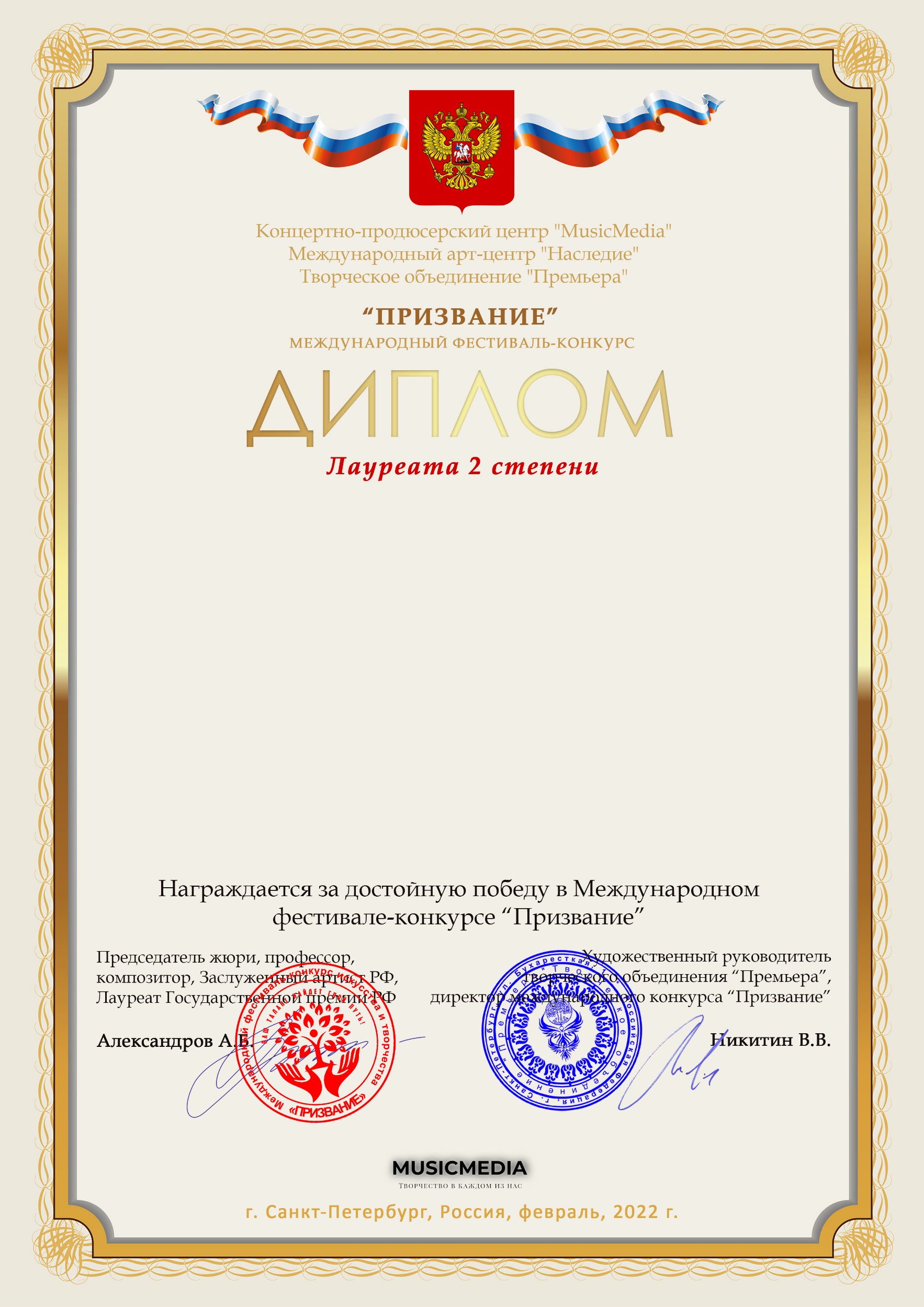 Серия ПР № 11850Дорохин Виталий(МБУДО «Ташлинская ДШИ», Оренбургская обл, Ташлинский р-н, с.Ташла)Наставник:Шмакова Светлана ВалентиновнаНоминация:Инструментальное исполнительство, соло, категория:12-16 летКонкурсная работа:Р.н.п. «Тонкая рябина» обр. В.Мачулы